ΦΥΛΛΟ ΕΡΓΑΣΙΑΣ ΟΜΑΔΑΣ Β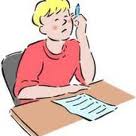 ΟΜΑΔΑ ΒΑποστολή: Αποστολή σας είναι να προσδιορίσετε το πρόβλημα που θίγεται στα παρακάτω κείμενα και να το συσχετίσετε με το φαινόμενο του αναλφαβητισμού.Υλικό: Διασκευή άρθρων από τον ημερήσιο ΤύποΤρόπος εργασίας: Εργαστείτε ομαδικά, αφού αναλάβετε ρόλους (αναγνώστη, συντονιστή, γραμματέα, διαμεσολαβητή, εκπροσώπου).ΚΕΙΜΕΝΟ 1Είναι γνωστό ότι αναλφάβητος είναι εκείνος που δεν κατάφερε να ολοκληρώσει την υποχρεωτική εκπαίδευση και να κατακτήσει τις βασικές γνώσεις, ανάγνωση, γραφή και αριθμητική. Υπάρχουν όμως και εκείνοι που έχουν τελειώσει το Γυμνάσιο, ίσως και κάποιες παραπάνω εκπαιδευτικές βαθμίδες, αλλά δεν έχει καμία γνωσιολογική και εννοιολογική υποδομή. Αδυνατούν για παράδειγμα να διαιρέσουν το 1 με το 50 ή να κατανοήσουν ένα κείμενο 2-3 σελίδων. Οι αποδείξεις έρχονται η μία μετά την άλλη. Σε διαγωνισμό πτυχιούχων του ΑΣΕΠ, παλαιότερα, στο γνωστικό αντικείμενο «κατανόηση κειμένου» δόθηκε στους εξεταζομένους ένα κείμενο 3 σελίδων και τους ζητήθηκε να γράψουν μία περίληψη με 100 το πολύ λέξεις. Τονιζόταν, μάλιστα, ότι για κάθε επιπλέον λέξη θα τους αφαιρείται ένας βαθμός στην εκατοντάβαθμη κλίμακα βαθμολογίας. Μου έκανε εντύπωση ότι έρχονταν πολλοί σε μένα και παραπονούνταν ότι τους αδίκησαν στη βαθμολογία με βαθμούς 20, 30 κ.λπ. Όταν τους ρώτησα πόσες λέξεις χρησιμοποίησαν μου απάντησαν «καμιά διακοσαριά». Ότι με τόσες λέξεις έπρεπε να πάρουν μηδέν, δεν μπορούσαν να το κατανοήσουν…Γιάννης Μήτσιος, άρθρο στην εφ. «Ελευθερία», 27/01/10 [διασκευασμένο απόσπασμα]ΚΕΙΜΕΝΟ 2Τα τελευταία χρόνια μια «άλλη» μορφή αναλφαβητισμού έρχεται να πυκνώσει τις παλιές στρατιές των οργανικά αναλφάβητων με νέο αίμα. Σε χιλιάδες μαθητές, οι οποίοι ολοκληρώνουν τις Γυμνασιακές και Λυκειακές σπουδές τους παρατηρούνται σοβαρά προβλήματα κατανόησης ενός κειμένου, αδυναμία να εκφραστούν για κάποιο ζήτημα, να συντάξουν μια ολοκληρωμένη πρόταση στο χαρτί, να συνδυάσουν τις γνώσεις που έχουν λάβει προκειμένου να εξηγήσουν ένα απλό φυσικό φαινόμενο ή ένα κοινωνικό ή ιστορικό γεγονός.Ελένη Νικολαΐδου, από άρθρο στην εφ. «Το Βήμα», 11/08/2010Ποιο πρόβλημα θίγεται στα παραπάνω κείμενα;………………………………………………………………………………………………………………………………………………………………………………………………………………………………………………………………………………………………………………………………………………………………………………………………………………………………………………………………………………………………………………………………………………………………………………………………………………………………………………………………………………………………………………………………………………………………………………………………………………………………………………………………………………………………………………………………………………………………………………………………………………………………………………………………………………………………………………………………Ποια είναι η σχέση του προβλήματος αυτού με τον αναλφαβητισμό;…………………………………………………………………………………………………………………………………………………………………………………………………………………………………………………………………………………………………………………………………………………………………………ΦΥΛΛΟ ΕΡΓΑΣΙΑΣ ΟΜΑΔΑΣ Β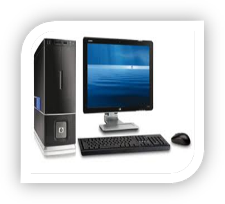 ΦΥΛΛΟ ΕΡΓΑΣΙΑΣΟΜΑΔΑ ΒΑποστολή: Αποστολή σας είναι να προσδιορίσετε τα αίτια του λειτουργικού αναλφαβητισμού.Υλικό: Άρθρα από τον ημερήσιο και τον περιοδικό ΤύποΤρόπος εργασίας: Εργαστείτε ομαδικά, αφού αναλάβετε ρόλους (χειριστή Η/Υ, αναγνώστη-συντονιστή, γραμματέα, διαμεσολαβητή, εκπροσώπου).Αξιοποιώντας τον ομαδικό καταιγισμό ιδεών, σημειώστε όσα περισσότερα αίτια του λειτουργικού αναλφαβητισμού μπορείτε.……………………………………………………………………………………………………………………………………………………………………………………………………………………………………………………………………………………………………………………………………………………………………......................................................................…..………………………………………………………………………………………………………………………………………………………………………………………………………………………………………………………………………………………………………………………………………………………………......................................................................……….Διαβάστε το κείμενοΑναλφαβητισμός: Ένα κληρονομικό πρόβλημαΣύμφωνα με μελέτη του Εθνικού Κέντρου Βιβλίου, το 32% των Ελλήνων υποεκπαιδευμένων, βλέποντας ένα λογαριασμό της ΔΕΗ, δεν μπορεί να καταλάβει ποια είναι η ημερομηνία πληρωμής του…Ο αναλφαβητισμός είναι ένα φαινόμενο που αναπαράγεται. Κληρονομείται τις περισσότερες φορές, από γενιά σε γενιά, καθώς η εκπαίδευση των παιδιών συνδέεται άμεσα με το μορφωτικό επίπεδο των γονέων. Το φύλο, η οικονομική κατάσταση και ο τόπος διαμονής αφήνουν το αποτύπωμά τους στις περιπτώσεις ανάπτυξης του αναλφαβητισμού.Σύμφωνα με στοιχεία της Ουνέσκο, το μεγαλύτερο κύμα αναλφαβητισμού πλήττει τη νότια και δυτική Ασία, την Αφρική και τα αραβικά κράτη. Μάλιστα, η Μπουργκίνα Φάσο θεωρείται η χώρα με το χαμηλότερο ποσοστό αλφαβητισμού στον κόσμο, μόλις με 12,8%. Ακολουθούν ο Νίγηρας με 14,4% και το Μαλί με 19%.Η 8η Σεπτεμβρίου γιορτάζεται από το 1966 ως η Παγκόσμια Ημέρα για την Εξάλειψη του Αναλφαβητισμού. Ο αναλφαβητισμός διακρίνεται σε απόλυτο, γενικό ή οργανικό και σε λειτουργικό. Στην πρώτη περίπτωση, έχουμε ολοκληρωτική άγνοια γραφής και ανάγνωσης. Από την άλλη, ο λειτουργικός αναλφαβητισμός αναφέρεται σε μια απουσία κοινωνικών γνώσεων. Το άτομο αδυνατεί να διαχειριστεί τον εαυτό του μέσα στην κοινωνία που ζει. Ο όρος «υποεκπαίδευση» συγγενεύει ερμηνευτικά με τον λειτουργικό αναλφαβητισμό.Στη χώρα μας, σχεδόν ένας στους δύο χαρακτηρίζεται ως υποεκπαιδευμένος. Αυτό αποδεικνύει και έρευνα που έχει πραγματοποιήσει το Εθνικό Κέντρο Βιβλίου. Το ποσοστό των ερωτώμενων που δεν έχει ολοκληρώσει εννέα έτη εκπαίδευσης φτάνει το 44,8%, ενώ όσοι δεν παρακολούθησαν το Δημοτικό ή δεν ολοκλήρωσαν τη φοίτηση σε αυτό, είναι το 26,7% του συνόλου.Πρώτες το νήμα του αναλφαβητισμού κόβουν οι γυναίκες, καθώς αποτελούν το 73,5% των απόλυτα αναλφάβητων, ενώ στους άντρες το ποσοστό φτάνει το 26,5%. Αυτό ενισχύεται από την παρουσία κοινωνικών ανισοτήτων, ακόμα και στον 21ο αιώνα. Οι ρίζες του αναλφαβητισμού, επίσης, επεκτείνονται στη φτώχεια και τις βιοποριστικές ανάγκες, στο χάσμα μεταξύ των επαρχιών και των αστικών κέντρων, στην παθολογία του σχολείου και της παροχής παιδείας και σε κάποιες περιπτώσεις σε πολεμικές εχθροπραξίες. Οι πιο ευάλωτες ομάδες ανθρώπων απέναντι στο πρόβλημα του αναλφαβητισμού είναι οι μειονότητες, όπως οι αθίγγανοι, και οιμετανάστες.Τα μεγαλύτερα ποσοστά του φαινομένου συγκεντρώνονται σε αγροτικές ή ημιαστικές περιοχές. Έτσι, η Κεντρική Μακεδονία με ποσοστό 58,9% «χτυπάει» πρωτιά και ακολουθεί η Πελοπόννησος με 57,4%, η Ήπειρος με 56,8% και η Δυτική Ελλάδα με 56,1%. Στην Αθήνα, τα ποσοστά πέφτουν στο 29,9% και στην Θεσσαλονίκη στο 32,1%.Επίσης, παρατηρείται ότι το φαινόμενο έχει πιο έντονη παρουσία σε συγκεκριμένους εργασιακούς τομείς. Γεωργοί, κτηνοτρόφοι, αλιείς, ανειδίκευτοι εργάτες και τεχνίτες - χειριστές μηχανημάτων παραμένουν υποεκπαιδευμένοι.Ενδιαφέρον, ωστόσο, προκαλεί το γεγονός πως ένα 34,5% των ιδιοκτητών και διευθυντών καταστημάτων και επιχειρήσεων ανήκουν σε αυτή την κατηγορία. Καθοριστικό, ωστόσο, ρόλο για την αναπαραγωγή του φαινομένου διαδραματίζει το οικογενειακό περιβάλλον. Το 86% των ερωτώμενων που δεν έχουν ολοκληρώσει την 9χρονη εκπαίδευση, είχαν έναν πατέρα, ο οποίος παρομοίως δεν πήγε στο σχολείο.Οι συνέπειες του αναλφαβητισμού δεν πρέπει να υποτιμώνται. Η υποβάθμιση του βιοτικού επιπέδου, που προάγει το φαινόμενο του αναλφαβητισμού, δεν συνάδει με την πρόοδο και την εξέλιξη του ανθρώπου. Ο αναλφάβητος συχνά απομονώνεται ή νιώθει εσωστρεφής και αποκλεισμένος από κοινωνικά και πολιτικά δρώμενα και πλημμυρίζεται από συναισθήματα «κατωτερότητας». Επιπλέον, περιορίζεται το φάσμα εργασιών, στο οποίο μπορεί να ανταποκριθεί και δεν είναι λίγες οι φορές που το άτομο εξαρτάται από άλλους. Ο αναλφαβητισμός δεν είναι παρά τροχοπέδη στην ανάπτυξη κάθε τομέα.Από την έρευνα προκύπτει επιπλέον ότι οι υποεκπαιδευμένοι έχουν πιο αναπτυγμένο το αίσθημα της εθνικότητας και της θρησκείας από τον υπόλοιπο πληθυσμό. Το 37,5% από τους λειτουργικά αναλφάβητους βλέπει την παρουσία των αλλοδαπών ενοχλητική. Επίσης, αξιολογούν την θρησκεία ως τη μέγιστη αξία, με το συντριπτικό ποσοστό του 95,7% σε σχέση με τις υπόλοιπες αξίες.Την προτίμησή τους δείχνουν με υπεροχή και στην τηλεόραση (92,6%), σε σχέση με τους υπολοίπους. Αντιθέτως, δύο στους τρεις δε διαβάζει ποτέ βιβλία.Πολύ σημαντική είναι η διαπίστωση πως το 70% σχεδόν των υποεκπαιδευμένων αντιμετωπίζει δυσκολίες στην αυτοεξυπηρέτησή του σε μία τουλάχιστον από ορισμένες απλές καθημερινές δραστηριότητες, όπως κατανόηση οδηγιών χρήσης φαρμάκων, σύνταξη επιστολής και χρήση τηλεφωνικού καταλόγου. Ακόμα, το 46,2% αντιμετωπίζει προβλήματα στην αυτοεξυπηρέτησή του σε σχέση με μία τουλάχιστον από τις εξής Δημόσιες Υπηρεσίες: εφορίες, ασφαλιστικά ταμεία, νοσοκομεία, δήμοι -Ο.Τ.Ε., Δ.Ε.Η., αστυνομία.Για την καταπολέμηση του προβλήματος, χρειάζεται η ευαισθητοποίηση και κινητοποίηση τόσο των κρατικών φορέων όσο και η εξατομικευμένη συνεισφορά. Η απαγόρευση της παιδικής εργασίας θα είναι σωτήρια όπως και η οικονομική ενίσχυση των ασθενέστερων τάξεων και λαών αλλά και η ενίσχυση ακριτικών και αγροτικών περιοχών. Είναι γεγονός πως η πιο διαδεδομένη αιτία εγκατάλειψης του σχολείου είναι η οικονομική ανέχεια.Ωστόσο, ενθαρρυντικό στοιχείο για την χώρα μας είναι το γεγονός ότι τα μεγαλύτερα ποσοστά αναλφαβητισμού σημειώνονται σε ανθρώπους μεγάλης ηλικίας. Συγκεκριμένα, το 80,7% των λειτουργικά αναλφάβητων είναι από 65 ετών και πάνω, ενώ τα ποσοστά μειώνονται όσο πηγαίνουμε σε πιο νεαρές ηλικίες, όπως 15 με 24 ετών, όπου το ποσοστό φτάνει το 10,6%.Πηγές: Εθνικό Κέντρο Βιβλίου, ΟΥΝΕΣΚΟ πηγή: εφημ. Καθημερινή, 8/9/2008α. Ποια επιπλέον αίτια του προβλήματος θα αποδελτιώνατε από το κείμενο;……………………………………………………………………………………………………………………………………………………………………………………………………………………………………………………………………………………………………………..………………………………………………………………………………………………………………………………………………………………………………...............................………………………………………………………………………………………………………………………………………………………………………………………………………………………………………………………………………………………………………………………………………………β. Πώς ερμηνεύει ο αρθρογράφος τη θέση του ότι ο αναλφαβητισμός είναι «κληρονομικός»; Συμφωνείτε με την άποψη αυτή;………………………………………………………………………………………………………………………………………………………………………………………………...............……………………………………………………………………………………………………………………………………………………………………………………………………………………………………………………………………………………............…………………………………………………………………………………………………………………………………………………………………………………………………………………………………………………………………………………...............………………………………………………………………………………………………………………………………………………………………………………………………………………………………………………………………………………...............………………………………………………………………………………………………………………………………………………………………………………………………………………………………………………………………………………………………………………………………………………………………………………………………………………………………………………………………………………………………………………………………………………………………………………………………………………………………………